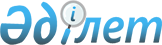 О внесении изменений в решение Успенского районного маслихата от 29 декабря 2021 года № 69/12 "О бюджетах сельских округов Успенского района на 2022-2024 годы"Решение Успенского районного маслихата Павлодарской области от 23 декабря 2022 года № 151/25
      Успенский районный маслихат РЕШИЛ:
      1. Внести в решение Успенского районного маслихата "О бюджетах сельских округов Успенского района на 2022-2024 годы" от 29 декабря 2021 года № 69/12 следующие изменения:
      1) пункт 1 указанного решения изложить в новой редакции:
       "1. Утвердить бюджет Успенского сельского округа на 2022-2024 годы согласно приложениям 1, 2 и 3 соответственно, в том числе на 2022 год в следующих объемах:
      1) доходы – 171 048 тысяч тенге, в том числе:
      налоговые поступления – 17 746 тысяч тенге;
      неналоговые поступления – 168 тысяч тенге;
      поступления трансфертов – 153 134 тысяч тенге;
      2) затраты – 173 136 тысяч тенге;
      3) чистое бюджетное кредитование – равно нулю;
      4) сальдо по операциям с финансовыми активами – равно нулю;
      5) дефицит (профицит) бюджета – -2 088 тысяч тенге;
      6) финансирование дефицита (использование профицита) бюджета – 2 088 тысяч тенге.";
      2) пункт 2 указанного решения изложить в новой редакции:
       "2. Утвердить бюджет Равнопольского сельского округа на 2022-2024 годы согласно приложениям 4, 5 и 6 соответственно, в том числе на 2022 год в следующих объемах:
      1) доходы – 47 902 тысяч тенге, в том числе:
      налоговые поступления – 4 348 тысяч тенге;
      неналоговые поступления – 196 тысяч тенге;
      поступления от продажи основного капитала – 105 тысяч тенге;
      поступления трансфертов – 43 253 тысяч тенге;
      2) затраты – 49 837 тысяч тенге;
      3) чистое бюджетное кредитование – равно нулю;
      4) сальдо по операциям с финансовыми активами – равно нулю;
      5) дефицит (профицит) бюджета – -1 935 тысяч тенге;
      6) финансирование дефицита (использование профицита) бюджета – 1 935 тысяч тенге.";
      3) пункт 3 указанного решения изложить в новой редакции:
       "3. Утвердить бюджет Ольгинского сельского округа на 2022-2024 годы согласно приложениям 7, 8 и 9 соответственно, в том числе на 2022 год в следующих объемах:
      1) доходы – 62 722 тысяч тенге, в том числе:
      налоговые поступления – 11 173 тысяч тенге;
      поступления от продажи основного капитала – 493 тысяч тенге;
      поступления трансфертов – 51 056 тысяч тенге;
      2) затраты – 62 976 тысяч тенге;
      3) чистое бюджетное кредитование – равно нулю;
      4) сальдо по операциям с финансовыми активами – равно нулю;
      5) дефицит (профицит) бюджета – -254 тысяч тенге;
      6) финансирование дефицита (использование профицита) бюджета – 254 тысяч тенге.";
      4) пункт 4 указанного решения изложить в новой редакции:
       "4. Утвердить бюджет Новопокровского сельского округа на 2022-2024 годы согласно приложениям 10, 11 и 12 соответственно, в том числе на 2022 год в следующих объемах:
      1) доходы – 46 497 тысяч тенге, в том числе:
      налоговые поступления – 5 428 тысяч тенге;
      поступления от продажи основного капитала – 733 тысяч тенге;
      поступления трансфертов – 40 336 тысяч тенге;
      2) затраты – 47 100 тысяч тенге;
      3) чистое бюджетное кредитование – равно нулю;
      4) сальдо по операциям с финансовыми активами – равно нулю;
      5) дефицит (профицит) бюджета – -603 тысяч тенге;
      6) финансирование дефицита (использование профицита) бюджета – 603 тысяч тенге.";
      5) пункт 5 указанного решения изложить в новой редакции:
       "5. Утвердить бюджет Лозовского сельского округа на 2022-2024 годы согласно приложениям 13, 14 и 15 соответственно, в том числе на 2022 год в следующих объемах:
      1) доходы – 248 275 тысяч тенге, в том числе:
      налоговые поступления – 3 624 тысяч тенге;
      неналоговые поступления – 162 тысяч тенге;
      поступления от продажи основного капитала – 921 тысяч тенге;
      поступления трансфертов – 243 568 тысяч тенге;
      2) затраты – 248 457 тысяч тенге;
      3) чистое бюджетное кредитование – равно нулю;
      4) сальдо по операциям с финансовыми активами – равно нулю;
      5) дефицит (профицит) бюджета – -182 тысяч тенге;
      6) финансирование дефицита (использование профицита) бюджета – 182 тысяч тенге.";
      6) пункт 6 указанного решения изложить в новой редакции:
       "6. Утвердить бюджет Конырозекского сельского округа на 2022-2024 годы согласно приложениям 16, 17 и 18 соответственно, в том числе на 2022 год в следующих объемах:
      1) доходы – 45 140 тысяч тенге, в том числе:
      налоговые поступления – 4 268 тысяч тенге;
      поступления от продажи основного капитала – 2 645 тысяч тенге;
      поступления трансфертов – 38 227 тысяч тенге;
      2) затраты – 45 918 тысяч тенге;
      3) чистое бюджетное кредитование – равно нулю;
      4) сальдо по операциям с финансовыми активами – равно нулю;
      5) дефицит (профицит) бюджета – -778 тысяч тенге;
      6) финансирование дефицита (использование профицита) бюджета – 778 тысяч тенге.";
      7) пункт 7 указанного решения изложить в новой редакции:
       "7. Утвердить бюджет Козыкеткенского сельского округа на 2022-2024 годы согласно приложениям 19, 20 и 21 соответственно, в том числе на 2022 год в следующих объемах:
      1) доходы – 47 312 тысяч тенге, в том числе:
      налоговые поступления – 9 841 тысяч тенге;
      поступления трансфертов – 37 471 тысяч тенге;
      2) затраты – 48 854 тысяч тенге;
      3) чистое бюджетное кредитование – равно нулю;
      4) сальдо по операциям с финансовыми активами – равно нулю;
      5) дефицит (профицит) бюджета – -1 542 тысяч тенге;
      6) финансирование дефицита (использование профицита) бюджета – 1 542 тысяч тенге.";
      8) приложения 1, 4, 7, 10, 13, 16, 19 к указанному решению изложить в новой редакции согласно приложениям 1, 2, 3, 4, 5, 6, 7 к настоящему решению.
      2. Настоящее решение вводится в действие с 1 января 2022 года. Бюджет Успенского сельского округа на 2022 год Бюджет Равнопольского сельского округа на 2022 год Бюджет Ольгинского сельского округа на 2022 год Бюджет Новопокровского сельского округа на 2022 год Бюджет Лозовского сельского округа на 2022 год Бюджет Конырозекского сельского округа на 2022 год Бюджет Козыкеткенского сельского округа на 2022 год
					© 2012. РГП на ПХВ «Институт законодательства и правовой информации Республики Казахстан» Министерства юстиции Республики Казахстан
				
      Секретарь Успенского районного маслихата 

Ж. Бараисов
Приложение 1
к решению Успенского
районного маслихата
от 23 декабря 2022 года
№ 151/25Приложение 1
к решению Успенского
районного маслихата
от 29 декабря 2021 года
№ 69/12
Категория
Категория
Категория
Категория
Сумма (тысяч тенге)
Класс
Класс
Класс
Сумма (тысяч тенге)
Подкласс
Подкласс
Сумма (тысяч тенге)
Наименование
Сумма (тысяч тенге)
1
2
3
4
5
1. Доходы
171 048
1
Налоговые поступления
17 746
01
Подоходный налог
5 436
2
Индивидуальный подоходный налог
5 436
04
Налоги на собственность
11 566
1
Налоги на имущество
599
3
Земельный налог
308
4
Налог на транспортные средства
10 659
05
Внутренние налоги на товары, работы и услуги
744
3
Поступления за использование природных и других ресурсов
744
2
Неналоговые поступления
168
01
Доходы от государственной собственности
168
5
Доходы от аренды имущества, находящегося в государственной собственности
168
4
Поступления трансфертов
153 134
02
Трансферты из вышестоящих органов государственного управления
153 134
3
Трансферты из районного (города областного значения) бюджета
153 134
Функциональная группа
Функциональная группа
Функциональная группа
Функциональная группа
Функциональная группа
Сумма (тысяч тенге)
Функциональная подгруппа
Функциональная подгруппа
Функциональная подгруппа
Функциональная подгруппа
Сумма (тысяч тенге)
Администратор бюджетных программ
Администратор бюджетных программ
Администратор бюджетных программ
Сумма (тысяч тенге)
Программа
Программа
Сумма (тысяч тенге)
Наименование
Сумма (тысяч тенге)
1
2
3
4
5
6
2. Затраты
173 136
01
Государственные услуги общего характера
49 501
1
Представительные, исполнительные и другие органы, выполняющие общие функции государственного управления
49 456
124
Аппарат акима города районного значения, села, поселка, сельского округа
49 456
001
Услуги по обеспечению деятельности акима города районного значения, села, поселка, сельского округа
48 764
022
Капитальные расходы государственного органа
692
2
Финансовая деятельность
45
124
Аппарат акима города районного значения, села, поселка, сельского округа
45
053
Управление коммунальным имуществом города районного значения, села, поселка, сельского округа
45
07
Жилищно-коммунальное хозяйство
61 647
3
Благоустройство населенных пунктов
61 647
124
Аппарат акима города районного значения, села, поселка, сельского округа
61 647
008
Освещение улиц в населенных пунктах
15 552
009
Обеспечение санитарии населенных пунктов
2 919
010
Содержание мест захоронений и погребение безродных
580
011
Благоустройство и озеленение населенных пунктов
42 596
08
Культура, спорт, туризм и информационное пространство
264
1
Деятельность в области культуры
264
124
Аппарат акима города районного значения, села, поселка, сельского округа
264
006
Поддержка культурно-досуговой работы на местном уровне
264
12
Транспорт и коммуникации
61 721
1
Автомобильный транспорт
61 721
124
Аппарат акима города районного значения, села, поселка, сельского округа
61 721
013
Обеспечение функционирования автомобильных дорог в городах районного значения, селах, поселках, сельских округах
7 025
045
Капитальный и средний ремонт автомобильных дорог в городах районного значения, селах, поселках, сельских округах
54 696
15
Трансферты
3
1
Трансферты
3
1
2
3
4
5
6
124
Аппарат акима города районного значения, села, поселка, сельского округа
3
048
Возврат неиспользованных (недоиспользованных) целевых трансфертов
3
3. Чистое бюджетное кредитование
0
4. Сальдо по операциям с финансовыми активами
0
5. Дефицит (профицит) бюджета
-2 088
6. Финансирование дефицита (использование профицита) бюджета
2 088Приложение 2
к решению Успенского
районного маслихата
от 23 декабря 2022 года
№ 151/25Приложение 4
к решению Успенского
районного маслихата
от 29 декабря 2021 года
№ 69/12
Категория
Категория
Категория
Категория
Сумма (тысяч тенге)
Класс
Класс
Класс
Сумма (тысяч тенге)
Подкласс
Подкласс
Сумма (тысяч тенге)
Наименование
Сумма (тысяч тенге)
1
2
3
4
5
1. Доходы
47 902
1
Налоговые поступления
4 348
01
Подоходный налог
174
2
Индивидуальный подоходный налог
174
04
Налоги на собственность
3 351
1
Налоги на имущество
324
3
Земельный налог
42
4
Налог на транспортные средства
2 985
05
Внутренние налоги на товары, работы и услуги
823
3
Поступления за использование природных и других ресурсов
823
2
Неналоговые поступления
196
01
Доходы от государственной собственности
196
5
Доходы от аренды имущества, находящегося в государственной собственности
196
3
Поступления от продажи основного капитала
105
03
Продажа земли и нематериальных активов
105
1
Продажа земли
65
2
Продажа нематериальных активов
40
4
Поступления трансфертов
43 253
02
Трансферты из вышестоящих органов государственного управления
43 253
3
Трансферты из районного (города областного значения) бюджета
43 253
Функциональная группа
Функциональная группа
Функциональная группа
Функциональная группа
Функциональная группа
Сумма (тысяч тенге)
Функциональная подгруппа
Функциональная подгруппа
Функциональная подгруппа
Функциональная подгруппа
Сумма (тысяч тенге)
Администратор бюджетных программ
Администратор бюджетных программ
Администратор бюджетных программ
Сумма (тысяч тенге)
Программа
Программа
Сумма (тысяч тенге)
Наименование
Сумма (тысяч тенге)
1
2
3
4
5
6
2. Затраты
49 837
01
Государственные услуги общего характера
40 230
1
Представительные, исполнительные и другие органы, выполняющие общие функции государственного управления
40 230
124
Аппарат акима города районного значения, села, поселка, сельского округа
40 230
001
Услуги по обеспечению деятельности акима города районного значения, села, поселка, сельского округа
40 230
07
Жилищно-коммунальное хозяйство
5 790
3
Благоустройство населенных пунктов
5 790
124
Аппарат акима города районного значения, села, поселка, сельского округа
5 790
008
Освещение улиц в населенных пунктах
3 815
009
Обеспечение санитарии населенных пунктов
1 057
010
Содержание мест захоронений и погребение безродных
74
011
Благоустройство и озеленение населенных пунктов
844
12
Транспорт и коммуникации
3 447
1
Автомобильный транспорт
3 447
124
Аппарат акима города районного значения, села, поселка, сельского округа
3 447
013
Обеспечение функционирования автомобильных дорог в городах районного значения, селах, поселках, сельских округах
3 447
15
Трансферты
370
1
Трансферты
370
124
Аппарат акима города районного значения, села, поселка, сельского округа
370
044
Возврат сумм неиспользованных (недоиспользованных) целевых трансфертов, выделенных из республиканского бюджета за счет целевого трансферта из Национального фонда Республики Казахстан
368
048
Возврат неиспользованных (недоиспользованных) целевых трансфертов
2
3. Чистое бюджетное кредитование
0
4. Сальдо по операциям с финансовыми активами
0
5. Дефицит (профицит) бюджета
-1 935
6. Финансирование дефицита (использование профицита) бюджета
1 935Приложение 3
к решению Успенского
районного маслихата
от 23 декабря 2022 года
№ 151/25Приложение 7
к решению Успенского
районного маслихата
от 29 декабря 2021 года
№ 69/12
Категория
Категория
Категория
Категория
Сумма (тысяч тенге)
Класс
Класс
Класс
Сумма (тысяч тенге)
Подкласс
Подкласс
Сумма (тысяч тенге)
Наименование
Сумма (тысяч тенге)
1
2
3
4
5
1. Доходы
62 722
1
Налоговые поступления
 11 173
01
Подоходный налог
7 791
2
Индивидуальный подоходный налог
7 791
04
Налоги на собственность
2 765
1
Налоги на имущество
90
3
Земельный налог
48
4
Налог на транспортные средства
2 627
05
Внутренние налоги на товары, работы и услуги
617
3
Поступления за использование природных и других ресурсов
617
3
Поступления от продажи основного капитала
493
01
Продажа государственного имущества, закрепленного за государственными учреждениями
493
1
Продажа государственного имущества, закрепленного за государственными учреждениями
493
4
Поступления трансфертов
51 056
02
Трансферты из вышестоящих органов государственного управления
51 056
3
Трансферты из районного (города областного значения) бюджета
51 056
Функциональная группа
Функциональная группа
Функциональная группа
Функциональная группа
Функциональная группа
Сумма (тысяч тенге)
Функциональная подгруппа
Функциональная подгруппа
Функциональная подгруппа
Функциональная подгруппа
Сумма (тысяч тенге)
Администратор бюджетных программ
Администратор бюджетных программ
Администратор бюджетных программ
Сумма (тысяч тенге)
Программа
Программа
Сумма (тысяч тенге)
Наименование
Сумма (тысяч тенге)
1
2
3
4
5
6
2. Затраты
62 976
01
Государственные услуги общего характера
41 857
1
Представительные, исполнительные и другие органы, выполняющие общие функции государственного управления
41 857
124
Аппарат акима города районного значения, села, поселка, сельского округа
41 857
001
Услуги по обеспечению деятельности акима города районного значения, села, поселка, сельского округа
41 760
022
Капитальные расходы государственного органа
97
07
Жилищно-коммунальное хозяйство
15 044
3
Благоустройство населенных пунктов
15 044
124
Аппарат акима города районного значения, села, поселка, сельского округа
15 044
008
Освещение улиц в населенных пунктах
4 792
009
Обеспечение санитарии населенных пунктов
480
010
Содержание мест захоронений и погребение безродных
1 035
011
Благоустройство и озеленение населенных пунктов
8 737
12
Транспорт и коммуникации
5 944
1
Автомобильный транспорт
5 944
124
Аппарат акима города районного значения, села, поселка, сельского округа
5 944
013
Обеспечение функционирования автомобильных дорог в городах районного значения, селах, поселках, сельских округах
5 944
15
Трансферты
131
1
Трансферты
131
124
Аппарат акима города районного значения, села, поселка, сельского округа
131
048
Возврат неиспользованных (недоиспользованных) целевых трансфертов
131
3. Чистое бюджетное кредитование
0
4. Сальдо по операциям с финансовыми активами
0
5. Дефицит (профицит) бюджета
-254
6. Финансирование дефицита (использование профицита) бюджета
254Приложение 4
к решению Успенского
районного маслихата
от 23 декабря 2022 года
№ 151/25Приложение 10
к решению Успенского
районного маслихата
от 29 декабря 2021 года
№ 69/12
Категория
Категория
Категория
Категория
Сумма (тысяч тенге)
Класс
Класс
Класс
Сумма (тысяч тенге)
Подкласс
Подкласс
Сумма (тысяч тенге)
Наименование
Сумма (тысяч тенге)
1
2
3
4
5
1. Доходы
46 497
1
Налоговые поступления
5 428
01
Подоходный налог
41
2
Индивидуальный подоходный налог
41
04
Налоги на собственность
4 272
1
Налоги на имущество
168
3
Земельный налог
3
4
Налог на транспортные средства
4 101
05
Внутренние налоги на товары, работы и услуги
1 115
3
Поступления за использование природных и других ресурсов
1 115
3
Поступления от продажи основного капитала
733
03
Продажа земли и нематериальных активов
733
2
Продажа нематериальных активов
733
4
Поступления трансфертов
40 336
02
Трансферты из вышестоящих органов государственного управления
40 336
3
Трансферты из районного (города областного значения) бюджета
40 336
Функциональная группа
Функциональная группа
Функциональная группа
Функциональная группа
Функциональная группа
Сумма (тысяч тенге)
Функциональная подгруппа
Функциональная подгруппа
Функциональная подгруппа
Функциональная подгруппа
Сумма (тысяч тенге)
Администратор бюджетных программ
Администратор бюджетных программ
Администратор бюджетных программ
Сумма (тысяч тенге)
Программа
Программа
Сумма (тысяч тенге)
Наименование
Сумма (тысяч тенге)
1
2
3
4
5
6
2. Затраты
47 100
01
Государственные услуги общего характера
34 469
1
Представительные, исполнительные и другие органы, выполняющие общие функции государственного управления
34 469
124
Аппарат акима города районного значения, села, поселка, сельского округа
34 469
001
Услуги по обеспечению деятельности акима города районного значения, села, поселка, сельского округа
34 080
022
Капитальные расходы государственного органа
389
07
Жилищно-коммунальное хозяйство
7 522
3
Благоустройство населенных пунктов
7 522
124
Аппарат акима города районного значения, села, поселка, сельского округа
7 522
008
Освещение улиц в населенных пунктах
5 126
010
Содержание мест захоронений и погребение безродных
2 200
011
Благоустройство и озеленение населенных пунктов
196
12
Транспорт и коммуникации
5 108
1
Автомобильный транспорт
5 108
124
Аппарат акима города районного значения, села, поселка, сельского округа
5 108
013
Обеспечение функционирования автомобильных дорог в городах районного значения, селах, поселках, сельских округах
5 108
15
Трансферты
1
1
Трансферты
1
124
Аппарат акима города районного значения, села, поселка, сельского округа
1
048
Возврат неиспользованных (недоиспользованных) целевых трансфертов
1
3. Чистое бюджетное кредитование
0
4. Сальдо по операциям с финансовыми активами
0
5. Дефицит (профицит) бюджета
- 603
6. Финансирование дефицита (использование профицита) бюджета
603Приложение 5
к решению Успенского
районного маслихата
от 23 декабря 2022 года
№ 151/25Приложение 13
к решению Успенского
районного маслихата
от 29 декабря 2021 года
№ 69/12
Категория
Категория
Категория
Категория
Сумма (тысяч тенге)
Класс
Класс
Класс
Сумма (тысяч тенге)
Подкласс
Подкласс
Сумма (тысяч тенге)
Наименование
Сумма (тысяч тенге)
1
2
3
4
5
1. Доходы
248 275
1
Налоговые поступления
3 624
01
Подоходный налог
1 058
2
Индивидуальный подоходный налог
1 058
04
Налоги на собственность
1 847
1
Налоги на имущество
150
3
Земельный налог
74
4
Налог на транспортные средства
1 623
05
Внутренние налоги на товары, работы и услуги
719
3
Поступления за использование природных и других ресурсов
719
2
Неналоговые поступления
162
01
Доходы от государственной собственности
162
5
Доходы от аренды имущества, находящегося в государственной собственности
162
3
Поступления от продажи основного капитала
921
03
Продажа земли и нематериальных активов
921
1
Продажа земли
921
4
Поступления трансфертов
243 568
02
Трансферты из вышестоящих органов государственного управления
243 568
3
Трансферты из районного (города областного значения) бюджета
243 568
Функциональная группа
Функциональная группа
Функциональная группа
Функциональная группа
Функциональная группа
Сумма (тысяч тенге)
Функциональная подгруппа
Функциональная подгруппа
Функциональная подгруппа
Функциональная подгруппа
Сумма (тысяч тенге)
Администратор бюджетных программ
Администратор бюджетных программ
Администратор бюджетных программ
Сумма (тысяч тенге)
Программа
Программа
Сумма (тысяч тенге)
Наименование
Сумма (тысяч тенге)
1
2
3
4
5
6
2. Затраты
248 457
01
Государственные услуги общего характера
39 123
1
Представительные, исполнительные и другие органы, выполняющие общие функции государственного управления
39 123
124
Аппарат акима города районного значения, села, поселка, сельского округа
39 123
001
Услуги по обеспечению деятельности акима города районного значения, села, поселка, сельского округа
39 123
07
Жилищно-коммунальное хозяйство
14 492
3
Благоустройство населенных пунктов
14 492
124
Аппарат акима города районного значения, села, поселка, сельского округа
14 492
008
Освещение улиц в населенных пунктах
3 785
009
Обеспечение санитарии населенных пунктов
828
010
Содержание мест захоронений и погребение безродных
731
011
Благоустройство и озеленение населенных пунктов
9 148
12
Транспорт и коммуникации
3 665
1
Автомобильный транспорт
3 665
124
Аппарат акима города районного значения, села, поселка, сельского округа
3 665
013
Обеспечение функционирования автомобильных дорог в городах районного значения, селах, поселках, сельских округах
3 665
13
Прочие
191 176
9
Прочие
191 176
124
Аппарат акима города районного значения, села, поселка, сельского округа
191 176 
057
Реализация мероприятий по социальной и инженерной инфраструктуре в сельских населенных пунктах в рамках проекта "Ауыл-Ел бесігі"
191 176
15
Трансферты
1
1
Трансферты
1
124
Аппарат акима города районного значения, села, поселка, сельского округа
1
048
Возврат неиспользованных (недоиспользованных) целевых трансфертов
1
3. Чистое бюджетное кредитование
0
4. Сальдо по операциям с финансовыми активами
0
1
2
3
4
5
6
5. Дефицит (профицит) бюджета
-182
6. Финансирование дефицита (использование профицита) бюджета
182Приложение 6
к решению Успенского
районного маслихата
от 23 декабря 2022 года
№ 151/25Приложение 16
к решению Успенского
районного маслихата
от 29 декабря 2021 года
№ 69/12
Категория
Категория
Категория
Категория
Категория
Категория
Категория
Категория
Сумма (тысяч тенге)
Сумма (тысяч тенге)
Класс
Класс
Класс
Класс
Класс
Класс
Класс
Сумма (тысяч тенге)
Сумма (тысяч тенге)
Подкласс
Подкласс
Подкласс
Подкласс
Сумма (тысяч тенге)
Сумма (тысяч тенге)
Наименование
Наименование
Сумма (тысяч тенге)
Сумма (тысяч тенге)
1
2
2
2
3
3
4
4
5
5
1. Доходы
1. Доходы
45 140
45 140
1
Налоговые поступления
Налоговые поступления
4 268
4 268
01
01
01
Подоходный налог
Подоходный налог
112
112
2
2
Индивидуальный подоходный налог
Индивидуальный подоходный налог
112
112
04
04
04
Налоги на собственность
Налоги на собственность
3 255
3 255
1
1
Налоги на имущество
Налоги на имущество
210
210
3
3
Земельный налог
Земельный налог
16
16
4
4
Налог на транспортные средства
Налог на транспортные средства
3 029
3 029
05
05
05
Внутренние налоги на товары, работы и услуги
Внутренние налоги на товары, работы и услуги
901
901
3
3
Поступления за использование природных и других ресурсов
Поступления за использование природных и других ресурсов
901
901
3
Поступления от продажи основного капитала
Поступления от продажи основного капитала
2 645
2 645
03
03
03
Продажа земли и нематериальных активов
Продажа земли и нематериальных активов
2 645
2 645
2
2
Продажа нематериальных активов
Продажа нематериальных активов
2 645
2 645
4
Поступления трансфертов
Поступления трансфертов
38 227
38 227
02
02
02
Трансферты из вышестоящих органов государственного управления
Трансферты из вышестоящих органов государственного управления
38 227
38 227
3
3
Трансферты из районного (города областного значения) бюджета
Трансферты из районного (города областного значения) бюджета
38 227
38 227
Функциональная группа
Функциональная группа
Функциональная группа
Функциональная группа
Функциональная группа
Функциональная группа
Функциональная группа
Функциональная группа
Функциональная группа
Сумма (тысяч тенге)
Функциональная подгруппа
Функциональная подгруппа
Функциональная подгруппа
Функциональная подгруппа
Функциональная подгруппа
Функциональная подгруппа
Функциональная подгруппа
Сумма (тысяч тенге)
Администратор бюджетных программ
Администратор бюджетных программ
Администратор бюджетных программ
Администратор бюджетных программ
Администратор бюджетных программ
Администратор бюджетных программ
Сумма (тысяч тенге)
Программа
Программа
Программа
Программа
Сумма (тысяч тенге)
Наименование
Наименование
Сумма (тысяч тенге)
1
1
2
3
3
4
4
5
5
6
2. Затраты
2. Затраты
45 918
01
01
Государственные услуги общего характера
Государственные услуги общего характера
33 438
1
Представительные, исполнительные и другие органы, выполняющие общие функции государственного управления
Представительные, исполнительные и другие органы, выполняющие общие функции государственного управления
33 438
124
124
Аппарат акима города районного значения, села, поселка, сельского округа
Аппарат акима города районного значения, села, поселка, сельского округа
33 438
001
001
Услуги по обеспечению деятельности акима города районного значения, села, поселка, сельского округа
Услуги по обеспечению деятельности акима города районного значения, села, поселка, сельского округа
33 202
022
022
Капитальные расходы государственного органа
Капитальные расходы государственного органа
236
07
07
Жилищно-коммунальное хозяйство
Жилищно-коммунальное хозяйство
6 262
3
Благоустройство населенных пунктов
Благоустройство населенных пунктов
6 262
124
124
Аппарат акима города районного значения, села, поселка, сельского округа
Аппарат акима города районного значения, села, поселка, сельского округа
6 262
008
008
Освещение улиц в населенных пунктах
Освещение улиц в населенных пунктах
2 111
009
009
Обеспечение санитарии населенных пунктов
Обеспечение санитарии населенных пунктов
670
011
011
Благоустройство и озеленение населенных пунктов
Благоустройство и озеленение населенных пунктов
3 481
12
12
Транспорт и коммуникации
Транспорт и коммуникации
6 218
1
Автомобильный транспорт
Автомобильный транспорт
6 218
124
124
Аппарат акима города районного значения, села, поселка, сельского округа
Аппарат акима города районного значения, села, поселка, сельского округа
6 218
013
013
Обеспечение функционирования автомобильных дорог в городах районного значения, селах, поселках, сельских округах
Обеспечение функционирования автомобильных дорог в городах районного значения, селах, поселках, сельских округах
6 218
3. Чистое бюджетное кредитование
3. Чистое бюджетное кредитование
0
4. Сальдо по операциям с финансовыми активами
4. Сальдо по операциям с финансовыми активами
0
5. Дефицит (профицит) бюджета
5. Дефицит (профицит) бюджета
- 778
6. Финансирование дефицита (использование профицита) бюджета
6. Финансирование дефицита (использование профицита) бюджета
778Приложение 7
к решению Успенского
районного маслихата
от 23 декабря 2022 года
№ 151/25Приложение 19
к решению Успенского
районного маслихата
от 29 декабря 2021 года
№ 69/12
Категория
Категория
Категория
Категория
Сумма (тысяч тенге)
Класс
Класс
Класс
Сумма (тысяч тенге)
Подкласс
Подкласс
Сумма (тысяч тенге)
Наименование
Сумма (тысяч тенге)
1
2
3
4
5
1. Доходы
47 312
1
Налоговые поступления
9 841
01
Подоходный налог
5 793
2
Индивидуальный подоходный налог
5 793
04
Налоги на собственность
2 569
1
Налоги на имущество
177
3
Земельный налог
15
4
Налог на транспортные средства
2 377
05
Внутренние налоги на товары, работы и услуги
1 479
3
Поступления за использование природных и других ресурсов
1 479
4
Поступления трансфертов
37 471
02
Трансферты из вышестоящих органов государственного управления
37 471
3
Трансферты из районного (города областного значения) бюджета
37 471
Функциональная группа
Функциональная группа
Функциональная группа
Функциональная группа
Функциональная группа
Сумма (тысяч тенге)
Функциональная подгруппа
Функциональная подгруппа
Функциональная подгруппа
Функциональная подгруппа
Сумма (тысяч тенге)
Администратор бюджетных программ
Администратор бюджетных программ
Администратор бюджетных программ
Сумма (тысяч тенге)
Программа
Программа
Сумма (тысяч тенге)
Наименование
Сумма (тысяч тенге)
1
2
3
4
5
6
2. Затраты
48 854
01
Государственные услуги общего характера
34 786
1
Представительные, исполнительные и другие органы, выполняющие общие функции государственного управления
34 786
124
Аппарат акима города районного значения, села, поселка, сельского округа
34 786
001
Услуги по обеспечению деятельности акима города районного значения, села, поселка, сельского округа
34 685
022
Капитальные расходы государственного органа
101
07
Жилищно-коммунальное хозяйство
8 236
3
Благоустройство населенных пунктов
8 236
124
Аппарат акима города районного значения, села, поселка, сельского округа
8 236
008
Освещение улиц в населенных пунктах
4 034
009
Обеспечение санитарии населенных пунктов
3 022
011
Благоустройство и озеленение населенных пунктов
1 180
12
Транспорт и коммуникации
5 832
1
Автомобильный транспорт
5 832
124
Аппарат акима города районного значения, села, поселка, сельского округа
5 832
013
Обеспечение функционирования автомобильных дорог в городах районного значения, селах, поселках, сельских округах
5 832
3. Чистое бюджетное кредитование
0
4. Сальдо по операциям с финансовыми активами
0
5. Дефицит (профицит) бюджета
- 1 542
6. Финансирование дефицита (использование профицита) бюджета
1 542